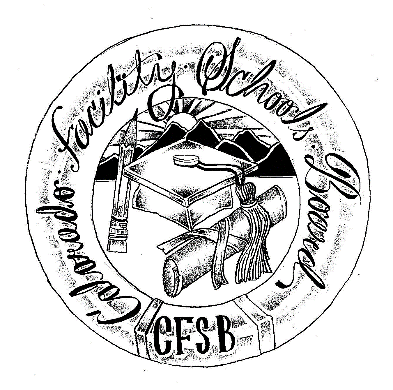 Colorado Facility Schools Education Director’s Meetings2022 - 2023 Meeting ScheduleDateTimeLocationJuly 8, 20229:00am – 4:00pmAugust 12, 20229:00am – 4:00pmSeptember 9, 20229:00am – 4:00pmOctober 14, 20229:00am – 4:00pmNovember 11, 20229:00am – 4:00pmDecember 9, 20229:00am – 4:00pmJanuary 13, 20239:00am – 4:00pmFebruary 10, 20239:00am – 4:00pmMarch 10, 20239:00am – 4:00pmApril 14, 20239:00am – 4:00pmMay 12, 20239:00am – 4:00pmJune 9, 20239:00am – 4:00pm